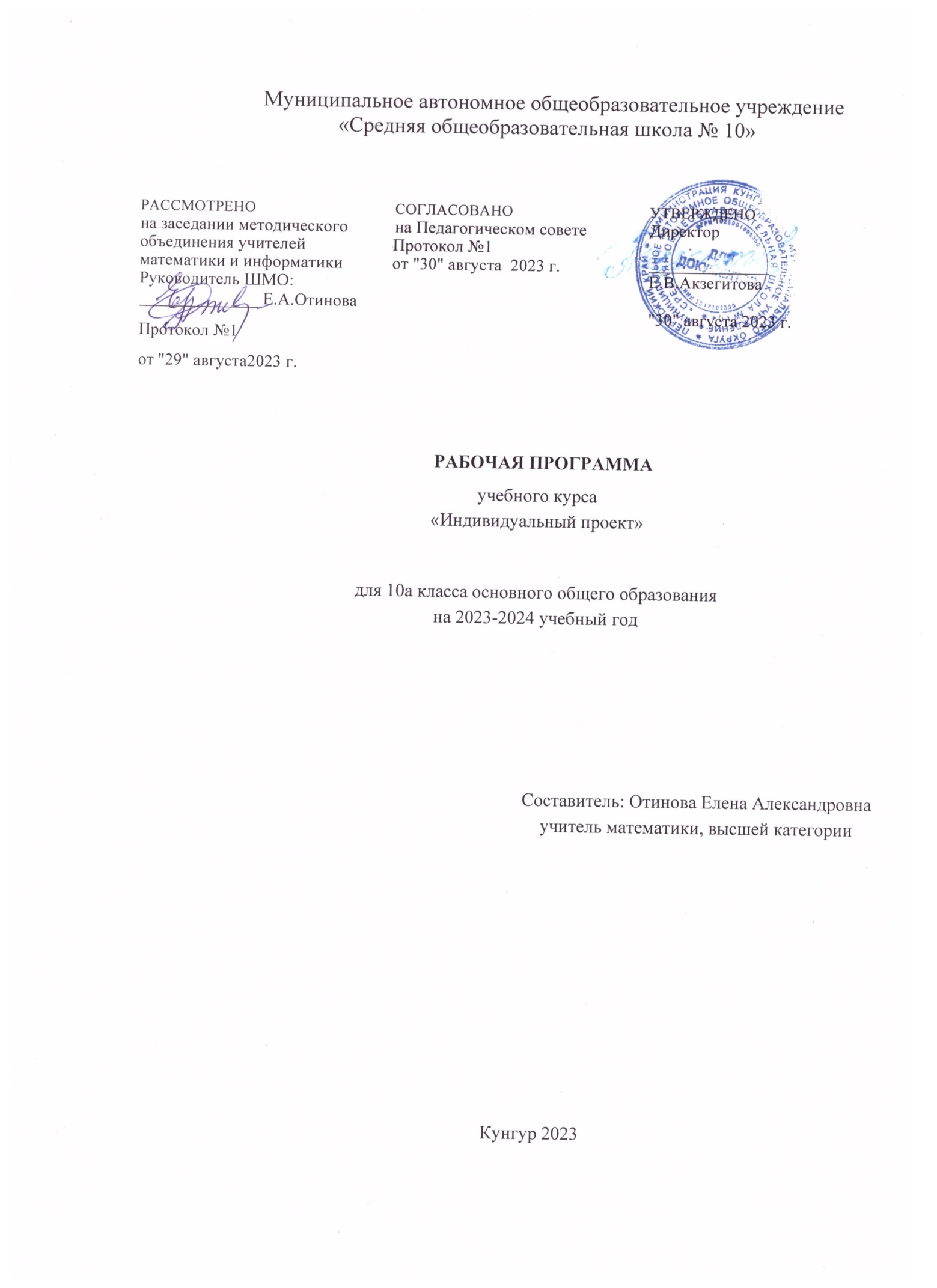 Пояснительная запискаРабочая программа предмета «Индивидуальный проект» для 10 – 11 классов разработана на основе Федерального государственного образовательного стандарта среднего общего образования, требований к результатам освоения основной образовательной программы, с учетом примерной основной образовательной программы среднего общего образования. «Индивидуальный проект» на уровне среднего общего образования изучается в 10-11классах, как полидисциплинарный курс.Федеральный закон Российской Федерации «Об образовании в Российской Федерации» (от 29.12.2012 № 273-ФЗ). Федеральный государственный образовательный стандарт основного общего образования (приказ Минобрнауки РФ от 17.12.2010 № 1897).Приказ Министерства образования и науки Российской Федерации от 31.03. . №253 «Об утверждении федерального перечня учебников, рекомендуемых к использованию при реализации имеющих государственную аккредитацию образовательных программ начального общего, основного общего, среднего общего образования». Приказ Министерства просвещения России от 28 декабря 2018 № 345 «О федеральном перечне учебников, рекомендуемых к использованию при реализации имеющих государственную аккредитацию образовательных программ начального общего, основного общего, среднего общего образования»Приказ Министерства просвещения Российской Федерации от 8 мая . № 233 «О внесении   изменений в федеральный перечень учебников, рекомендуемых к использованию при реализации имеющихся государственную аккредитацию образовательных программ начального общего, основного общего, среднего общего образования, утвержденного приказом Министерства просвещения Российской Федерации от 28 декабря . № 345»Приказ Министерства просвещения Российской Федерации от 18 мая 2020 г. № 249 «О внесении   изменений в федеральный перечень учебников, рекомендуемых к использованию при реализации имеющихся государственную аккредитацию образовательных программ начального общего, основного общего, среднего общего образования, утвержденного приказом Министерства просвещения Российской Федерации от 28 декабря . № 345»Учебный план МАОУ «СОШ №10» г. Кунгура   на 2022-2023 учебный год.Цель:формирование у обучающихся системных представлений и опыта применения методов, технологий и форм организации проектной и учебно-исследовательской деятельности для достижения практико-ориентированных результатов образования;    – формирование навыков разработки, реализации и общественной презентации обучающимися результатов исследования, индивидуального проекта, направленного на решение научной, личностно и (или) социально значимой проблемыЗадачи:сформировать навыки коммуникативной, учебно-исследовательской деятельности, критического мышления;выработать способность к инновационной, аналитической, творческой, интеллектуальной деятельности;продолжить формирование навыков проектной и учебно-исследовательской деятельности, а также самостоятельного применения приобретённых знаний и способов действий при решении различных задач, используя знания одного или нескольких учебных предметов или предметных областей;развитие навыков постановки цели и формулирования гипотезы исследования, планирования работы, отбора и интерпретации необходимой информации, структурирования аргументации результатов исследования на основе собранных данных, презентации результатов;мониторинг личностного роста участников проектно-исследовательской деятельности;2. Общая характеристика учебного предметаОсобенности	учебно-исследовательской	деятельности	и	проектной	работы старшеклассников обусловлены, в первую очередь, открытостью образовательной организациина уровне среднего общего образования. Исследование и проект приобретают статус инструментов учебной деятельности полидисциплинарного характера, необходимых для освоения социальной жизни и культуры. Процесс становления проектной деятельности предполагает и допускает наличие проб в рамках совместной деятельности обучающихся и учителя. На уровне среднего общего образования проект реализуется самим старшеклассником. Обучающиеся самостоятельно формулируют предпроектную идею, ставят цели, описывают необходимые ресурсы и пр. Начинают использоваться элементы математического моделирования и анализа как инструмента интерпретации результатов исследования. Обучающийся сам определяет параметры и критерии успешности реализации проекта. Кроме того, он формирует навык принятия параметров и критериев успешности проекта, предлагаемых другими, внешними по отношению к школе социальными и культурными сообществами.На уровне среднего общего образования приоритетными направлениями проектной и учебно-исследовательской деятельности являются:социальное;бизнес-проектирование;исследовательское;инженерное;информационное.Основные требования к инструментарию оценки сформированности универсальных учебных действий при процедуре защиты реализованного проекта:оценке подвергается не только защита реализованного проекта, но и динамика изменений, внесенных в проект от момента замысла (процедуры защиты проектной идеи) до воплощения; при этом учитываются целесообразность, уместность, полнота этих изменений, соотнесенные с сохранением исходного замысла проекта;для оценки проектной работы создается на экспертная комиссия, в которую входят педагоги и представители администрации образовательных организаций, где учатся дети, представители местного сообщества и тех сфер деятельности, в рамках которых выполняются проектные работы;оценивание производится на основе критериальной модели;результаты оценивания универсальных учебных действий в формате, принятом образовательной организацией доводятся до сведения обучающихся.Исследовательские проекты могут иметь следующие направления:естественно-научные исследования;исследования в гуманитарных областях (в том числе выходящих за рамки школьной программы, например в психологии, социологии);экономические исследования;социальные исследования;научно-технические исследования.Формы организации занятий:Индивидуальная;Парная;Групповая;Коллективная;Самостоятельная работаФормы контроля освоения программы.Оценка проектной/ исследовательской деятельности обучающихся проводится по результатам представления продукта/учебного исследования. Публично должны быть представлены два элемента проектной-исследовательской работы:защита темы проекта/исследования (идеи);защита реализованного проекта/исследования.Форма промежуточной аттестации: защита проектаИндивидуальный проект - особая форма организации образовательной деятельности обучающихся (учебное исследование или учебный проект). Индивидуальный проект выполняется обучающимся самостоятельно под руководством учителя (тьютера) в течение учебного времени, отведенного учебным планом, и должен быть представлен в виде завершенного учебного исследования или разработанного проекта: информационного, творческого, социального, прикладного, инновационного, конструкторского, инженерного.На уровне среднего общего образования роль учителя (тьютера) сводится к минимуму.  Старшеклассники сами определяют личностно-значимую проблему, формулируют тему, ставят цели и задачи своего проектирования, выдвигают гипотезу. Ставя практическую задачу, ученики ищут под эту конкретную задачу свои средства и предлагают варианты практического использования проектного и исследовательского продукта.3. Место учебного предмета в учебном планеНа изучение учебного предмета «Индивидуальный проект» учебным планом СОО отводится по 1 часу в неделю в 10 и 11 классах, 36 часов в год в 10 классе, 34 часа в год в 11 классе.4. Планируемые результаты проектной деятельности обучающихся Личностные результаты:Личностные результаты в сфере отношений обучающихся к себе, к своему здоровью, к познанию себя:ориентация обучающихся на достижение личного счастья, реализацию позитивных жизненных перспектив, инициативность, креативность, готовность и способность к личностному самоопределению, способность ставить цели и строить жизненные планы;готовность и способность обучающихся к отстаиванию личного достоинства, собственного мнения, готовность и способность вырабатывать собственную позицию по отношению к общественно-политическим событиям прошлого и настоящего на основе осознания и осмысления истории, духовных ценностей и достижений нашей страны;готовность и способность обучающихся к саморазвитию и самовоспитанию в соответствии с общечеловеческими ценностями;Личностные результаты в сфере отношений обучающихся к России как к Родине (Отечеству):российская идентичность, способность к осознанию российской идентичности в поликультурном социуме, чувство причастности к историко-культурной общности российского народа и судьбе России, патриотизм, готовность к служению Отечеству, его защите;уважение к своему народу, чувство ответственности перед Родиной, гордости за свой край, свою Родину, прошлое и настоящее многонационального народа России;формирование уважения к русскому языку как государственному языку Российской Федерации, являющемуся основой российской идентичности и главным фактором национального самоопределения.Личностные результаты в сфере отношений обучающихся к закону, государству и к гражданскому обществу:гражданственность, гражданская позиция активного и ответственного члена российского общества, осознающего свои конституционные права и обязанности,уважающего закон и правопорядок, осознанно принимающего традиционные национальные и общечеловеческие гуманистические и демократические ценности, готового к участию в общественной жизни;мировоззрение, соответствующее современному уровню развития науки и общественной практики, основанное на диалоге культур, а также различных форм общественного сознания, осознание своего места в поликультурном мире;готовность обучающихся к конструктивному участию в принятии решений, затрагивающих их права и интересы, в том числе в различных формах общественной самоорганизации, самоуправления, общественно значимой деятельности.Личностные   результаты   в   сфере   отношений   обучающихся   с	окружающими людьми:нравственное сознание и поведение на основе усвоения общечеловеческих ценностей, толерантного сознания и поведения в поликультурном мире, готовности и способности вести диалог с другими людьми, достигать в нем взаимопонимания, находить общие цели и сотрудничать для их достижения;принятие гуманистических ценностей, осознанное, уважительное и доброжелательное отношение к другому человеку, его мнению, мировоззрению;способность к сопереживанию и формирование позитивного отношения к людям, в том числе к лицам с ограниченными возможностями здоровья и инвалидам; бережное, ответственное и компетентное отношение к физическому и психологическому здоровью других людей, умение оказывать первую помощь;формирование выраженной в поведении нравственной позиции, в том числе способности к сознательному выбору добра, нравственного сознания и поведения на основе усвоения общечеловеческих ценностей и нравственных чувств (чести, долга, справедливости, милосердия и дружелюбия);развитие компетенций сотрудничества со сверстниками, детьми младшего возраста, взрослыми в образовательной, общественно полезной, учебно-исследовательской, проектной и других видах деятельности.Личностные результаты в сфере отношений обучающихся к окружающему миру, живой природе, художественной культуре:мировоззрение, соответствующее современному уровню развития науки, значимости науки, готовность к научно-техническому творчеству, владение достоверной информацией о передовых достижениях и открытиях мировой и отечественной науки, заинтересованность в научных знаниях об устройстве мира и общества;готовность и способность к образованию, в том числе самообразованию, на протяжении всей жизни; сознательное отношение к непрерывному образованию как условию успешной профессиональной и общественной деятельности.Личностные результаты в сфере отношения обучающихся к труду, в сфере социально-экономических отношений:осознанный выбор будущей профессии как путь и способ реализации собственных жизненных планов;готовность обучающихся к трудовой профессиональной деятельности как к возможности участия в решении личных, общественных, государственных, общенациональных проблем;потребность трудиться, уважение к труду и людям труда, трудовым достижениям, добросовестное, ответственное и творческое отношение к разным видам трудовой деятельности. Метапредметные результатыРегулятивные универсальные учебные действияВыпускник научится:самостоятельно определять цели, задавать параметры и критерии, по которым можно определить, что цель достигнута;оценивать возможные последствия достижения поставленной цели в деятельности, собственной жизни и жизни окружающих людей, основываясь на соображениях этики и морали;ставить и формулировать собственные задачи в образовательной деятельности и жизненных ситуациях;оценивать ресурсы, в том числе время и другие нематериальные ресурсы, необходимые для достижения поставленной цели;выбирать путь достижения цели, планировать решение поставленных задач, оптимизируя материальные и нематериальные затраты;организовывать	эффективный	поиск	ресурсов,	необходимых	для	достижения поставленной цели;сопоставлять полученный результат деятельности с поставленной заранее целью. Познавательные универсальные учебные действияВыпускник научится:искать и находить обобщенные способы решения задач, в том числе, осуществлять развернутый информационный поиск и ставить на его основе новые (учебные и познавательные) задачи;критически оценивать и интерпретировать информацию с разных позиций, распознавать  и фиксировать противоречия в информационных источниках;использовать различные модельно-схематические средства для представления существенных связей и отношений, а также противоречий, выявленных в информационных источниках;выходить   за	рамки	учебного	предмета	и   осуществлять   целенаправленный	поиск возможностей для широкого переноса средств и способов действия;выстраивать индивидуальную образовательную траекторию, учитывая ограничения со стороны других участников и ресурсные ограничения;менять и удерживать разные позиции в познавательной деятельности. Коммуникативные универсальные учебные действияВыпускник научится:осуществлять деловую коммуникацию как со сверстниками, так и со взрослыми (как внутри образовательной организации, так и за ее пределами), подбирать партнеров для деловой коммуникации исходя из соображений результативности взаимодействия, а не личных симпатий;развернуто, логично и точно излагать свою точку зрения с использованием адекватных (устных и письменных) языковых средств;распознавать конфликтогенные ситуации и предотвращать конфликты до их активной фазы, выстраивать деловую и образовательную коммуникацию, избегая личностных оценочных суждений. Обучающийся (10 класс)/Выпускник(11 класс) научится:планировать	и	выполнять	учебное	исследование	и	учебный	проект,	используя оборудование, модели, методы и приёмы, адекватные исследуемой проблеме;выбирать и использовать методы, релевантные рассматриваемой проблеме;распознавать и ставить вопросы, ответы на которые могут быть получены путём научного исследования; отбирать адекватные методы исследования, формулировать вытекающие из исследования выводы;использовать	такие	методы	и	приёмы,	как	наблюдение,	постановка	проблемы, выдвижение «хорошей гипотезы», эксперимент, моделирование,использование	математических	моделей,	теоретическое	обоснование,	установление границ применимости модели/теории;использовать некоторые методы получения знаний, характерные для социальных и исторических наук: постановка проблемы, опрос, описание, сравнительное историческое описание, объяснение, использование статистических данных, интерпретация фактов;ясно, логично и точно излагать свою точку зрения, использовать языковые средства, адекватные обсуждаемой проблеме;отличать факты от суждений, мнений и оценок, критически относиться к суждениям, мнениям, оценкам, реконструировать их основания;видеть и комментировать связь научного знания и ценностных установок, моральных суждений при получении, распространении и применении научного знания. Обучающийся (10 класс)/Выпускник(11 класс) получит возможность научиться:самостоятельно задумывать, планировать и выполнять учебное исследование, учебный и социальный проекты;использовать догадку, озарение, интуицию;использовать некоторые методы получения знаний, характерные для социальных и исторических наук: анкетирование, моделирование, поиск исторических образцов;использовать некоторые приёмы художественного познания мира: целостное отображение мира, образность, художественный вымысел, органическое единствообщего особенного (типичного) и единичного, оригинальность;целенаправленно и осознанно развивать свои коммуникативные способности, осваивать новые языковые средства;– осознавать свою ответственность за достоверность полученных знаний, за качество выполненного проекта.Содержание учебного предмета, курса10 классРаздел 1. Введение Понятия «индивидуальный проект», «проектная деятельность», «проектная культура». Типология проектов. Проекты в современном мире. Цели, задачи проектирования в современном мире, проблемы. Научные школы. Методология и технология проектной деятельности. Раздел 2. Инициализация проекта Инициализация проекта, курсовой работы, исследования. Конструирование темы и проблемы проекта, курсовой работы. Проектный замысел. Критерии безотметочной самооценки и оценки продуктов проекта. Критерии оценки курсовой и исследовательской работы. Презентация и защита замыслов проектов, курсовых и исследовательских работ. Методические рекомендации по написанию и оформлению курсовых работ, проектов, исследовательских работ. Структура проектов, курсовых и исследовательских работ. Методы исследования: методы эмпирического исследования (наблюдение, сравнение, измерение, эксперимент); методы, используемые как на эмпирическом, так и на теоретическом уровне исследования (абстрагирование, анализ и синтез, индукция и дедукция, моделирование и др.); методы теоретического исследования (восхождение от абстрактного к конкретному и др.). Рассмотрение текста с точки зрения его структуры.Виды переработки чужого текста. Понятия: конспект, тезисы, реферат, аннотация, рецензия. Логика действий и последовательность шагов при планировании индивидуального проекта. Картирование личностно - ресурсной карты. Базовые процессы разработки проекта и работы, выполняемые в рамках этих процессов. Расчет календарного графика проектной деятельности. Применение информационных технологий в исследовании, проекте, курсовых работах.Работа в сети Интернет. Научные документы и издания. Организация работы с научной литературой. Знакомство с каталогами. Энциклопедии, специализированные словари, справочники, библиографические издания, периодическая печать и др. Методика работы в музеях, архивах.Способы и формы представления данных. Компьютерная обработка данных исследования. Библиография, справочная литература, каталоги. Оформление таблиц, рисунков и иллюстрированных плакатов, ссылок, сносок, списка литературы. Сбор и систематизация материалов Раздел 3. Оформление промежуточных результатов проектной деятельностиЭскизы и модели, макеты проектов, оформление курсовых работ. Коммуникативные барьеры при публичной защите результатов проекта, курсовых работ. Главные предпосылки успеха публичного выступления. 11 классРаздел 1. Введение  Анализ итогов проектов 10 класса. Анализ достижений и недостатков. Корректировка проекта с учетом рекомендаций. Планирование деятельности по проекту на 11 класс.Раздел 2. Управление оформлением и завершением проектов Применение информационных технологий в исследовании и проектной деятельности. Работа в сети Интернет. Способы и формы представления данных. Компьютерная обработка данных исследования. Библиография, справочная литература, каталоги. Оформление таблиц, рисунков и иллюстрированных плакатов, ссылок, сносок, списка литературы. Сбор и систематизация материалов по проектной работе. Основные процессы исполнения, контроля и завершения проекта, курсовых работ. Мониторинг выполняемых работ и методы контроля исполнения. Критерии контроля. Управление завершением проекта. Корректирование критериев оценки продуктов проекта и защиты проекта. Архив проекта. Составление архива проекта: электронный вариант. Коммуникативные барьеры при публичной защите результатов проекта. Главные предпосылки успеха публичного выступления. Навыки монологической речи. Аргументирующая речь. Умение отвечать на незапланированные вопросы. Публичное выступление на трибуне и личность. Подготовка авторского доклада. Раздел 3. Защита результатов проектной деятельности Публичная защита результатов проектной деятельности. Экспертиза проектов. Оценка индивидуального прогресса проектантов.Раздел 4. Рефлексия проектной деятельности Рефлексия проектной деятельности. Дальнейшее планирование осуществления проектов. Формы контроля за результатами освоение программы.Формами отчетности проектной деятельности являются доклады, презентации, видеофильмы, фоторепортажи с комментариями, стендовые отчеты и т.д.Предусматривается организация учебного процесса в двух взаимосвязанных и взаимодополняющих формах: - урочная форма, в которой учитель объясняет новый материал и консультирует учащихся в процессе выполнения ими практических заданий на компьютере; - внеурочная форма, в которой учащиеся после уроков (дома или в школьном компьютерном классе) выполняют на компьютере практические задания для самостоятельного выполнения. Проект должен быть представлен на носителе информации вместе с описанием применения на бумажном носителе. В описании применения должна содержаться информация об инструментальном средстве разработки проекта, инструкция по его установке, а также описание его возможностей и применения. В течение учебного года осуществляется текущий и итоговый контроль за выполнением проекта. Первый контроль осуществляется после прохождения теоретической части (цель контроля: качество усвоения теории создания проекта) и оценивается «зачтено-незачтено».  В течение работы над учебным проектом контроль за ходом выполнения осуществляется два раза (в декабре и в апреле), в ходе которого обучающиеся совместно с руководителем представляют рабочие материалы и проделанную работу (оценивается «зачтено-незачтено»). Контроль за ходом выполнения краткосрочного социального проекта осуществляется один раз и оценивается «зачтено-не зачтено».Во время ученической научно-практической конференции работу оценивает экспертная группа, в состав которой входят педагоги – независимые эксперты и обучающиеся из числа наиболее успешных в области выполнения проектов и имеющие опыт защиты проектов на других конференциях. В качестве формы итоговой отчетности в конце изучения курса проводится конференция учащихся с предоставлением проектной работы. Итоговая аттестация включает в себя основные этапы контроля над выполнением работы:защиту исследования (проекта);обсуждение исследовательской работы (проекта) на заседании НОУ;предзащиту исследовательской работы (проекта) на заседании НОУ.Форма итоговой аттестации – зачет.Отбор содержания курса проводится с учетом другого вида  работы – функционирования научно-исследовательского общества учащихся (НОУ), на заседаниях которого проводятся такие мероприятия, сопровождающие проектно-исследовательскую работу школьников как:защита проектов и исследовательских работ школьников;круглые столы, дискуссии, дебаты, посвященные обсуждению отдельных частей проектов, исследований школьников и проблем современной науки;предзащита завершенных проектов и исследовательских работ;защита завершенных проектов и исследовательских работ;итоговая конференция НОУ.Личностные, метапредметные и предметные результаты освоения учебного предметаСтандарт устанавливает требования к результатам освоения обучающимися основной образовательной программы: личностным, включающим готовность и способность обучающихся к саморазвитию и личностному самоопределению, сформированность их мотивации к обучению и целенаправленной познавательной деятельности, системы значимых социальных и межличностных отношений, ценностно-смысловых установок, отражающих личностные и гражданские позиции в деятельности, правосознание, экологическую культуру, способность ставить цели и строить жизненные планы, способность к осознанию российской гражданской идентичности в поликультурном социуме;метапредметным, включающим освоенные обучающимися межпредметные понятия и универсальные учебные действия (регулятивные, познавательные, коммуникативные), способность их использования в познавательной и социальной практике, самостоятельность в планировании и осуществлении учебной деятельности и организации учебного сотрудничества с педагогами и сверстниками, способность к построению индивидуальной образовательной траектории, владение навыками учебно-исследовательской, проектной и социальной деятельности;предметным, включающим освоенные обучающимися в ходе изучения учебного предмета умения, специфические для данной предметной области, виды деятельности по получению нового знания в рамках учебного предмета, его преобразованию и применению в учебных, учебно-проектных и социально-проектных ситуациях, формирование научного типа мышления, владение научной терминологией, ключевыми понятиями, методами и приёмами.Личностные результаты освоения основной образовательной программы должны отражать:1) российскую гражданскую идентичность, патриотизм, уважение к своему народу, чувства ответственности перед Родиной, гордости за свой край, свою Родину, прошлое и настоящее многонационального народа России, уважение государственных символов (герб, флаг, гимн);2) гражданскую позицию как активного и ответственного члена российского общества, осознающего свои конституционные права и обязанности, уважающего закон и правопорядок, обладающего чувством собственного достоинства, осознанно принимающего традиционные национальные и общечеловеческие гуманистические и демократические ценности; 3) готовность к служению Отечеству, его защите; 4) сформированность мировоззрения, соответствующего современному уровню развития науки и общественной практики, основанного на диалоге культур, а также различных форм общественного сознания, осознание своего места в поликультурном мире;5) сформированность основ саморазвития и самовоспитания в соответствии с общечеловеческими ценностями и идеалами гражданского общества; готовность и способность к самостоятельной, творческой и ответственной деятельности;6) толерантное сознание и поведение в поликультурном мире, готовность и способность вести диалог с другими людьми, достигать в нём взаимопонимания, находить общие цели и сотрудничать для их достижения;7) навыки сотрудничества со сверстниками, детьми младшего возраста, взрослыми в образовательной, общественно полезной, учебно-исследовательской, проектной и других видах деятельности; 8) нравственное сознание и поведение на основе усвоения общечеловеческих ценностей;9) готовность и способность к образованию, в том числе самообразованию, на протяжении всей жизни; сознательное отношение к непрерывному образованию как условию успешной профессиональной и общественной деятельности;10) эстетическое отношение к миру, включая эстетику быта, научного и технического творчества, спорта, общественных отношений; 11) принятие и реализацию ценностей здорового и безопасного образа жизни, потребности в физическом самосовершенствовании, занятиях спортивно-оздоровительной деятельностью, неприятие вредных привычек: курения, употребления алкоголя, наркотиков;12) бережное, ответственное и компетентное отношение к физическому и психологическому здоровью, как собственному, так и других людей, умение оказывать первую помощь;13) осознанный выбор будущей профессии и возможностей реализации собственных жизненных планов; отношение к профессиональной деятельности как возможности участия в решении личных, общественных, государственных, общенациональных проблем;14) сформированность экологического мышления, понимания влияния социально-экономических процессов на состояние природной и социальной среды; приобретение опыта эколого-направленной деятельности; 15) ответственное отношение к созданию семьи на основе осознанного принятия ценностей семейной жизни.  Метапредметные результаты освоения основной образовательной программы должны отражать:1) умение самостоятельно определять цели деятельности и составлять планы деятельности; самостоятельно осуществлять, контролировать и корректировать деятельность; использовать все возможные ресурсы для достижения поставленных целей и реализации планов деятельности; выбирать успешные стратегии в различных ситуациях; 2) умение продуктивно общаться и взаимодействовать в процессе совместной деятельности, учитывать позиции других участников деятельности, эффективно разрешать конфликты; 3) владение навыками познавательной, учебно-исследовательской и проектной деятельности, навыками разрешения проблем; способность и готовность к самостоятельному поиску методов решения практических задач, применению различных методов познания;4) готовность и способность к самостоятельной информационно-познавательной деятельности, включая умение ориентироваться в различных источниках информации, критически оценивать и интерпретировать информацию, получаемую из различных источников;5) умение использовать средства информационных и коммуникационных технологий (далее – ИКТ) в решении когнитивных, коммуникативных и организационных задач с соблюдением требований эргономики, техники безопасности, гигиены, ресурсосбережения, правовых и этических норм, норм информационной безопасности;6) умение определять назначение и функции различных социальных институтов; 7) умение самостоятельно оценивать и принимать решения, определяющие стратегию поведения, с учётом гражданских и нравственных ценностей;8) владение языковыми средствами – умение ясно, логично и точно излагать свою точку зрения, использовать адекватные языковые средства; 9) владение навыками познавательной рефлексии как осознания совершаемых действий и мыслительных процессов, их результатов и оснований, границ своего знания и незнания, новых познавательных задач и средств их достижения. Индивидуальный проект представляет собой особую форму организации деятельности обучающихся (учебное исследование или учебный проект).Индивидуальный проект выполняется обучающимся самостоятельно под руководством учителя (тьютора) по выбранной теме в рамках одного или нескольких изучаемых учебных предметов, курсов в любой избранной области деятельности (познавательной, практической, учебно-исследовательской, социальной, художественно-творческой, иной).Результаты выполнения индивидуального проекта должны отражать:сформированность навыков коммуникативной, учебно-исследовательской деятельности, критического мышления;способность к инновационной, аналитической, творческой, интеллектуальной деятельности;сформированность навыков проектной деятельности, а также самостоятельного применения приобретённых знаний и способов действий при решении различных задач, используя знания одного или нескольких учебных предметов или предметных областей;способность постановки цели и формулирования гипотезы исследования, планирования работы, отбора и интерпретации необходимой информации, структурирования аргументации результатов исследования на основе собранных данных, презентации результатов.Индивидуальный проект выполняется обучающимся в течение одного года в рамках учебного времени, специально отведённого учебным планом, и должен быть представлен в виде завершённого учебного исследования или разработанного проекта: информационного, творческого, социального, прикладного, инновационного, конструкторского, инженерного.Предметные результаты освоения основной образовательной программы должны отражать:знание основ методологии исследовательской и проектной деятельности;структуру и правила оформления исследовательской и проектной работы;навыки формулировки темы исследовательской и проектной работы, доказывать ее актуальность;умение составлять индивидуальный план исследовательской и проектной работы;выделять объект и предмет исследовательской и проектной работы;определять цель и задачи исследовательской и проектной работы;работать с различными источниками, в том числе с первоисточниками, грамотно их цитировать, оформлять библиографические ссылки, составлять библиографический список по проблеме;выбирать и применять на практике методы исследовательской деятельности адекватные задачам исследования;оформлять теоретические и экспериментальные результаты исследовательской и проектной работы;рецензировать чужую исследовательскую или проектную работы;наблюдать за биологическими, экологическими и социальными явлениями;описывать результаты наблюдений, обсуждения полученных фактов;проводить опыт в соответствии с задачами, объяснить результаты;проводить измерения с помощью различных приборов;выполнять письменные инструкции правил безопасности;оформлять результаты исследования с помощью описания фактов, составления простых таблиц, графиков, формулирования выводов.По окончании изучения курса учащиеся должны владеть понятиями: абстракция, анализ, апробация, библиография, гипотеза исследования, дедукция, закон, индукция, концепция, моделирование, наблюдение, наука, обобщение, объект исследования, предмет исследования, принцип, рецензия, синтез, сравнение, теория, факт, эксперимент.Тематическое планированиеКалендарно- тематическое планирование курса «Индивидуальный проект» Наименование раздела10 класс11 классВведение3 часа4 часаИнициализация проекта24 часаОформление промежуточных результатов проектной деятельности7 часовУправление оформлением и завершением проектов 24 часаЗащита результатов проектной деятельности 5 часовРефлексия  проектной деятельности 1 час№урокаНаименование раздела, темыДатаДата№урокаНаименование раздела, темыпланфакт10 класс 2022-23 уч. годРаздел 1. Введение      31Понятия «индивидуальный проект», «проектная деятельность», «проектная культура». Стартовая диагностика2Типология проектов3Методология и технология проектной деятельностиРаздел 2. Инициализация проекта      244Тема и проблема проекта5Тема и проблема проекта6Критерии оценивания проектов и исследовательских работ7Методика презентации и защиты проектов, курсовых и исследовательских работ8Методика презентации  и защиты  проектов, курсовых и исследовательских работ9Методические рекомендации по написанию и оформлению работ10Методические рекомендации по написанию и оформлению работ11Структура проектов, курсовых и исследовательских работ12Методы исследования: методы эмпирического исследования13Методы исследования: методы эмпирического исследования14Методы, используемые как на эмпирическом, так и на теоретическом уровне исследования15Методы, используемые как на эмпирическом, так и на теоретическом уровне исследования16Методы теоретического исследования17Виды переработки чужого текста18Виды переработки чужого текста19Логика действий при планировании работы. 20Календарный график проекта21Применение информационных технологий в исследовании, проекте, курсовой работе. 22Работа в сети Интернет23Работа с научной литературой24Методика работы в музеях, архивах25Методика работы в музеях, архивах26Сбор и систематизация материалов 27Способы и формы представления данных.  Раздел 3. Оформление промежуточных результатов проектной деятельности 7Раздел 3. Оформление промежуточных результатов проектной деятельности 728Оформление эскизов, моделей, макетов проектов10.0429Оформление эскизов, моделей, макетов проектов17.0430Оформление эскизов, моделей, макетов проектов24.0431Практикум «Снятие коммуникативных барьеров при публичной защите результатов проекта». 08.0532Оформление эскизов, моделей, макетов проектов15.0533Защита пробных проектов, исследовательских работ. Промежуточная аттестация.34Защита пробных проектов, исследовательских работ35Защита пробных проектов, исследовательских работ11  класс 2023-24 уч.годРаздел 1. Введение     41Анализ итогов проектов 10 класса. Стартовая диагностика2Корректировка проекта с учетом рекомендаций3Корректировка проекта с учетом рекомендаций4Планирование деятельности по проекту на 11 классРаздел 2. Управление оформлением и завершением проектов 245Применение информационных технологий, работа в сети Интернет6Применение информационных технологий, работа в сети Интернет7Компьютерная обработка данных исследования8Компьютерная обработка данных исследования9Библиография, справочная литература, каталоги10Библиография, справочная литература, каталоги11Сбор и систематизация материалов по проектной работе12Сбор и систематизация материалов по проектной работе13Основные процессы исполнения, контроля и завершения проекта14Основные процессы исполнения, контроля и завершения проекта15Мониторинг выполняемых работ 16Методы контроля исполнения17Методы контроля исполнения18Управление завершением проекта19Управление завершением проекта20Корректирование критериев оценки продуктов проекта и защиты проекта21Корректирование критериев оценки продуктов проекта и защиты проекта22Архив проекта. Составление архива проекта23Составление архива проекта: электронный вариант24Главные предпосылки успеха публичного выступления25Навыки монологической речи. 26Аргументирующая речь27Публичное выступление и личность. 28Подготовка авторского докладаРаздел 3. Защита результатов проектной деятельности 529Публичная защита результатов проектной деятельности30Публичная защита результатов проектной деятельности. Промежуточная аттестация.31Публичная защита результатов проектной деятельности32Экспертиза проектов 33Экспертиза проектовРаздел 4. Рефлексия  проектной деятельности 134Дальнейшее планирование осуществления проектов